Dance City Creative Winter 2020EASY READ 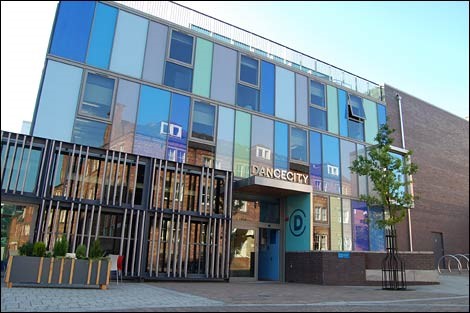 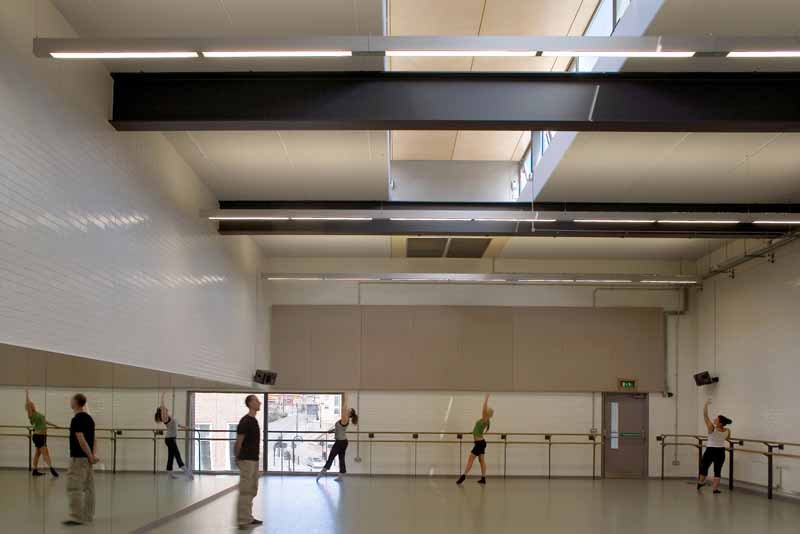 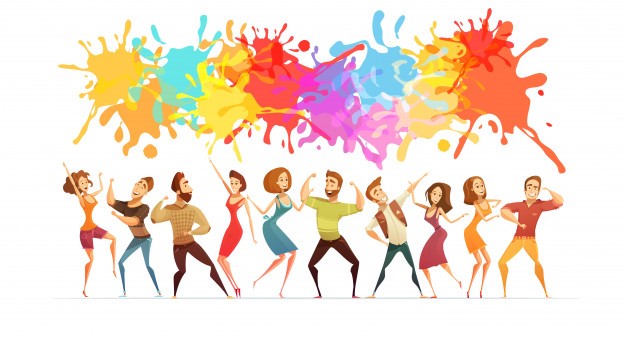 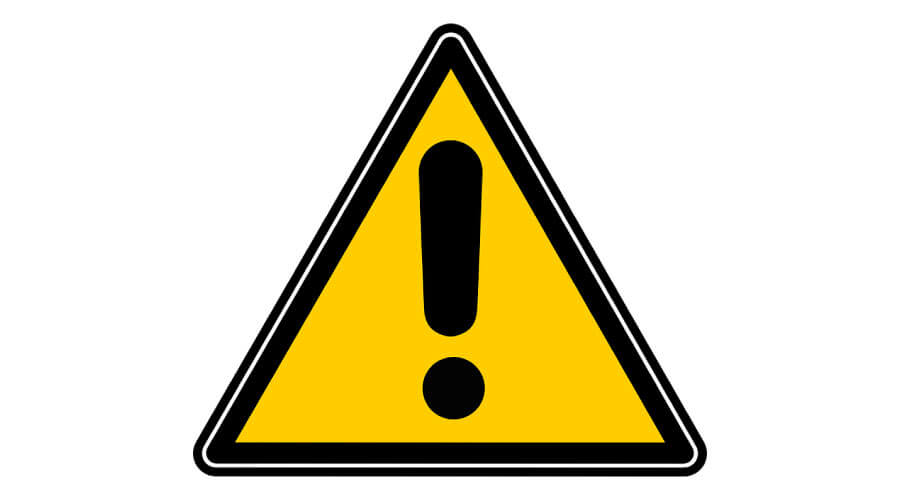 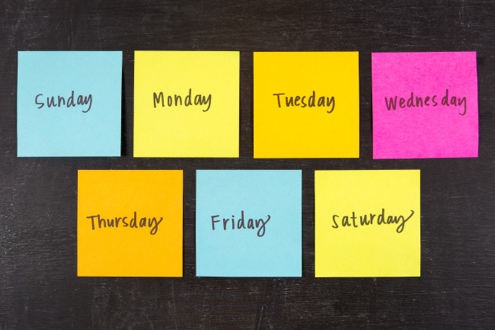 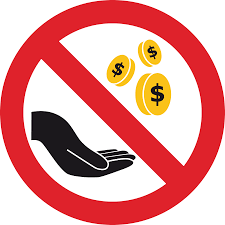 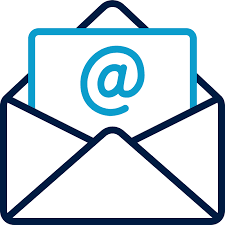 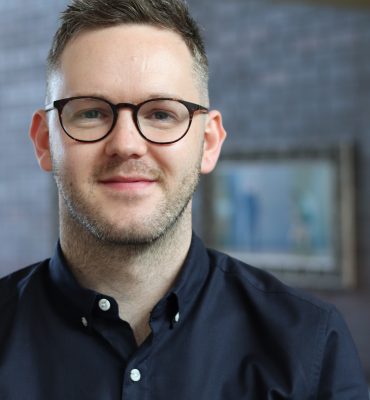 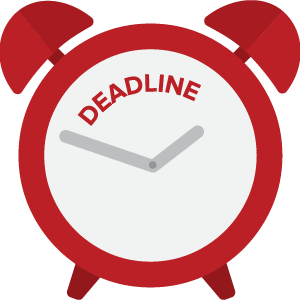 Thank youDatesVenueTimesStudios availableStudio Capacity RestrictionsMonday 14 December – Friday 18 December(5 days)Newcastle9am – 5pm38 people maxMonday 14 December – Friday 18 December(5 days)Newcastle9am – 5pm(Friday 18th finish time is 1pm)410 people maxMonday 14 December – & Tuesday 15 December (2 days)Newcastle9am – 5pmTheatre10 people max